Gminny Ośrodek Kultury w Jeleśni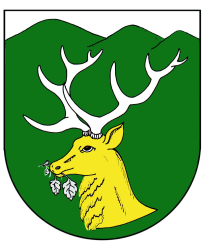 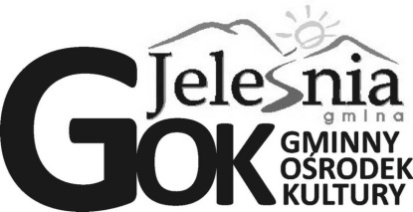 34-340 Jeleśnia ul. Plebańska 1 tel. 33-8636-668   e-mail: jelesniagok@gmail.comwww.jelesnia.naszgok.plNIP 5532309166   REGON 072376976Bank Spółdzielczy Jeleśnia 61 8118 0002 0000 0127 2000 0010Sprawozdanie merytoryczne z działalności Gminnego Ośrodka Kultury w Jeleśni za rok 2020Gminny Ośrodek Kultury w Jeleśni jest samorządową instytucją kultury obejmującą swym działaniem teren Gminy Jeleśnia. Został utworzony 30 listopada 1973 r.Od 1 stycznia 2005 funkcjonuje jako instytucja kultury realizującą zadania w dziedzinie wychowania, edukacji kulturalnej i upowszechniania kultury. W Gminnym Ośrodku Kultury w 2020 roku zatrudnionych były 4 osoby na 2,75 etatu w tym 2 osoby działalności merytorycznej, 2 osoby obsługi i administracji.Gminny Ośrodek Kultury w Jeleśni- podległe placówki:Regionalna Izba Pracy Twórczej w Jeleśni- dawna organistówka pod kościołem w Jeleśni, stała wystawa prac twórców ludowych: rzeźba, malarstwo, akwarela, grafika, zdobnictwo bibułkowe, malarstwo na szkle, wystawa sprzętu dawnego gospodarstwa wiejskiego, udostępniana zwiedzającym przez pracowników GOK Jeleśnia po uzgodnieniu terminuW marcu 2020 Gminny Ośrodek Kultury w Jeleśni przekazał eksponaty Stowarzyszeniu „ Muzeum na Rozdrożu Wsi Krzyżowa i Krzyżówki”. W budynku dawnej organistówki planowany jest kapitalny remont.Działalność Gminnego Ośrodka Kultury w Jeleśni można podzielić na zajęcia stałe, odbywające się w ciągu całego roku oraz imprezy kulturalne i rozrywkowe.W roku 2020 Gminny Ośrodek Kultury zwiększył ofertę stałych zajęć edukacyjnych dla dzieci i młodzieży. Niestety w związku z trwającą pandemią od 16 marca do 16 czerwca, a następnie od listopada do grudnia działalność edukacyjna została zawieszona. W okresie pełnej działalności odbywały się zajęcia edukacyjne stałe:-warsztaty zdobnictwa bibułkowego dla dorosłych  w ramach projektu Aktywna Jeleśnia- wtorki w GOK Jeleśnia, -warsztaty zdobnictwa bibułkowego dla turystów- w sezonie zimowym i letnim zajęcia w weekendy w Starej Karczmie w Jeleśni - panie z kółka bibułkowego-warsztaty zdobnictwa bibułkowego dla dzieci - piątki w GOK Jeleśnia,   instruktor Grażyna Patera-warsztaty plastyczne dla dorosłych, klub malarski Trapez -instruktor Paweł Szewczyk - piątki -warsztaty plastyczne dla dzieci-instruktor Halina Gołek – soboty- warsztaty malarstwa na szkle dla dzieci i dorosłych w ramach projektu „Na szkle malowane i zabawki naszych dziadków- powrót do tradycji”- warsztaty zabawki drewnianej dla dzieci w 3 szkołach (Pewel Wielka, Jeleśnia) w ramach projektu „Na szkle malowane i zabawki naszych dziadków- powrót do tradycji”- warsztaty decoupage w ramach projektu Aktywna Jeleśnia- Aneta Urbaniec - warsztaty muzyczne z kapelą góralską- soboty instruktor Paweł Jafernik- nauka gry na tradycyjnych instrumentach góralskich - skrzypce, heligonka, basy, kapele w ramach Ogniska Twórczości Artystycznej Fundacji Braci Golec. Instruktorzy: Łukasz Kupczak- skrzypce, Maksymilian Czerwiński- heligonka, Rafał Bałaś- basy, kapele, Marta Matuszna- Wejchenig skrzypce, śpiew, Małgorzata Filary-Furowicz- skrzypce, Karolina Bałaś- skrzypce, Kacper Sordyl- basyW okresie pandemii zajęcia muzyczne FBGolec prowadzone były nadal w formie zdalnej.Wynagrodzenie instruktorów pokrywa GOK Jeleśnia z dotacji z Gminy Jeleśnia, organizacją warsztatów zajmuje się Fundacja Braci Golec. Uczestnicy warsztatów na czas nauki wypożyczają instrumenty od Fundacji Braci Golec, wpłacając na rzecz tej fundacji symboliczną miesięczną opłatę.W zajęciach uczestniczy 40 dzieci z Gminy Jeleśnia.-arytmetyka mentalna- Agata Rosowska poniedziałek, zajęcia do marca 2020-nauka szybkiego czytania - Agata Rosowska środa, zajęcia do marca 2020-warsztaty szycia dla dzieci- Magdalena Kozubek; wtorek, środa-zajęcia taneczne dla dzieci - Angelina Kudzia – Skaźnik, zajęcia do marca-gimnastyka i akrobatyka ogólnorozwojowa- Maciej Kamecki, czwartki, zajęcia od września 2020-język angielski dla dorosłych w ramach projektu – Monika Paciorek- Krzyżowska; piątki zajęcia do czerwca 2020- język angielski dla dzieci od września 2020- Elżbieta Kałucka-warsztaty kulinarne w ramach projektu Aktywna Jeleśnia- Izabela Pieniowska; soboty-zumba- środy  zajęcia do marca 2020- wynajem sali odpłatnie i nieodpłatnie na  sesje Rady Gminy, zebrania, kiermasze, spotkania wiejskie, imprezy okolicznościowe, szkolenia, dla prowadzenia kancelarii adwokackiejPozyskiwanie środków finansowych na realizację zadańGminny Ośrodek Kultury w Jeleśni realizował projekt „Na szkle malowane i zabawki naszych dziadków- powrót do tradycji” dofinansowany z programu grantowego „Lokalne Inicjatywy Społeczne Żywiec Zdrój”. Celem projektu było zachowanie i przekazanie tradycji wykonywania drewnianych zabawek i malowania na szkle młodszemu pokoleniu, ocalenie ich od zapomnienia.. Celem projektu było zachowanie dawnych technik i wzornictwa, jak również wprowadzenie współczesnych funkcji i wzorów malarstwa na szkle. Warsztaty malarstwa na szkle odbywały się dwutorowo: dla dorosłych oraz dla dzieci w Gminnym Ośrodku Kultury w Jeleśni. 
Ich efektem są obrazy na szkle o tematyce religijnej lub przedstawiające sceny rodzajowe oraz pięknie ozdobione szkło codziennego użytku. Prace te prezentowane są na stałej wystawie w Gminnym Ośrodku Kultury w Jeleśni. Od września  w szkołach podstawowych w Pewli Wielkiej i w Jeleśni zostały zorganizowane spotkania z twórcą ludowym Marianem Łobozem- wykłady na temat historii zabawkarstwa, prezentacja różnych form drewnianej zabawki ludowej oraz cykl warsztatów drewnianej zabawki dla uczniów. Uczniowie szlifowali i malowali przygotowane przez Pana Mariana drewniane kotki, wilki, koguty, koniki. Podczas wakacji w weekendy Pan Marian Łoboz prezentował turystom zabawki ludowe w Starej Karczmie w Jeleśni.
W Gminnym Ośrodku Kultury w Jeleśni na podsumowanie obu rodzajów warsztatów została zorganizowana impreza Dzień ze sztuką- szkoła jeleśniańska. W ramach tej imprezy przeprowadzone zostały otwarte warsztaty zabawki ludowej oraz malarstwa na szkle. 
Otwarta została galeria sztuki ludowej w Gminnym Ośrodku Kultury w Jeleśni. Galeria zabawki drewnianej i malarstwa na szkle jest rzeczowym efektem projektu. W galerii znajdą się zabawki zakupione od twórcy ludowego, jako wzorcowe przykłady poszczególnych form zabawek drewnianych oraz zabawki i malarstwo na szkle, wykonane podczas warsztatów sztuki ludowej. 
Działanie to pozwoliło na stworzenie galerii sztuki ludowej, charakterystycznej dla Jeleśni, prezentującej dzieła z zakresu zabawki ludowej i malarstwa na szkle, jak również przekazanie tradycji sztuki ludowej młodemu pokoleniu.Dzięki nagraniu ogólnopolskiego programu telewizyjnego "Głos Regionów"  przez ekipę TVP3 KATOWICE z redaktor Eweliną Lach udało się pozyskać sponsora strategicznego firmę TYMOS polskiego producenta papierów dekoracyjnych z Brzegu. Dzięki firmie TymosPolska pozyskaliśmy materiały do prowadzenia warsztatów zdobnictwa bibułkowego oraz dofinansowanie warsztatów i konkursów zdobnictwa bibułkowego. W związku z pandemią planowane warsztaty i imprezy zostały zamienione na nagrania filmów z udziałem twórczyń ludowych. Na filmach twórczynie pokazują materiały i technikę wykonania poszczególnych kwiatów z bibuły. Od kwietnia do grudnia zrealizowano 25 takich filmów, które prezentowane były na Facebooku Gminnego Ośrodka Kultury w Jeleśni. Każdy z filmów miał po kilka tysięcy wejść. Warsztaty on-line dały ilościowo lepszy efekt niż organizowane bezpośrednio. Współpraca ze sponsorem pozwoliła też na zorganizowanie on-line konkursu na palmę wielkanocną oraz konkursu na tradycyjne ozdoby świąteczne z bibuły.Dla Stowarzyszenia Społeczno-Kulturalnego Romanka w Sopotni Małej napisał 2 projekty do Gminy Jeleśnia pt. „Warsztaty kultywowania folkloru górali żywieckich w zespole regionalnym Romanka z Sopotni Małej” oraz „Nauka gry na instrumentach ludowych w manierze górali Beskidu Żywieckiego” . Oba projekty otrzymały dofinansowanie i były realizowane wspólnie z GOK Jeleśnia.W GOK Jeleśnia w ramach projektu AKTYWNA JELEŚNIA realizowanego przez GOPS Jeleśnia  systematycznie organizowane były warsztaty zdobnictwa bibułkowego, decoupage, kulinarne, spotkania z prawnikiem.W ramach projektu "Kompetentni i nowocześni" prowadzony był kurs języka angielskiego dla dorosłych pracujących.Gminny Ośrodek Kultury pozyskiwał również środki z użyczonych parkingów w Korbielowie.Kultywowanie folkloru i sztuki ludowejGminny Ośrodek Kultury w Jeleśni współpracuje z twórcami ludowymi z terenu naszej gminy-folklor, sztuka ludowa. Organizujemy warsztaty i pokazy dla dzieci i młodzieży szkolnej oraz dla turystów w sezonie zimowym i letnim. W roku 2020 dokonaliśmy wielu nagrań filmowych z bibułkarkami, gawędziarkami, paniami z KGW. Filmy te prezentowane były na FB GOK.GOK Jeleśnia był współorganizatorem konkursów 29. Posiady Gawędziarskie oraz 31. Konkurs Gry na Unikatowych Instrumentach Ludowych i Śpiewu Tradycyjnego, dofinansowanych z Ministerstwa Kultury i Dziedzictwa Narodowego. Współpracowaliśmy z Gminnym Centrum Kultury, Promocji, Turystyki Radziechowy- Wieprz oraz Regionalnym Ośrodkiem Kultury w Bielsku-Białej.Projekt „Na szkle malowane i zabawki naszych dziadków- powrót do tradycji” dofinansowany z programu grantowego „Lokalne Inicjatywy Społeczne Żywiec Zdrój” pozwolił na  zachowanie i przekazanie tradycji wykonywania drewnianych zabawek i malowania na szkle młodszemu pokoleniu, ocalenie ich od zapomnienia.
WyposażenieWynajmujemy salę na wszelkiego rodzaju spotkania, szkolenia, pokazy, egzaminy z nauczania domowego. Dochody z tego tytułu przeznaczone są na prowadzenie bieżącej działalności. Odbywają się systematycznie w GOK-u posiedzenia Rady Gminy Jeleśnia, zebrania sołeckie, konsultacje społeczne.Do prowadzenia działalności posiadamy sprzęt nagłaśniający, stół  bilardowy, namioty, komplety stoły i ławy, kserokopiarkę, drukarki, komputery, aparat fotograficzny, rzutnik i ekran oraz inne wyposażenie.Współpraca z instytucjamiGOK współpracuje z instytucjami, placówkami oświatowymi Gminy Jeleśnia, jak też z instytucjami kultury powiatu żywieckiego, Stowarzyszeniem Kół Gospodyń Wiejskich Gminy Jeleśnia, Stowarzyszeniem Społeczno-Kulturalnym Romanka w Sopotni Małej wspólnie organizując imprezy, konkursy i warsztaty.Dzięki pomocy GOK Jeleśnia 4 KGW z naszej gminy zarejestrowały się w tym roku w Agencji Restrukturyzacji i Modernizacji Rolnictwa i otrzymały dofinansowanie na działalność statutową.GOK współpracuje z Kołem w Jeleśni Towarzystwa Miłośników Ziemi Żywieckiej. W GOK odbywają się systematycznie spotkania, prelekcje organizowane przez Koło TMZŻ.W GOK Jeleśnia znajduje się Punkt Konsultacyjny prowadzony przez Powiatowy Zespół Doradztwa Rolniczego w Żywcu. Doradca rolny spotyka się z mieszkańcami 2 razy w miesiącu oraz w okresie wypełniania wniosków o dopłaty rolne 2 razy w tygodniu. Pracownicy ODR służą pomocą w sprawach doradczych dla rolników i pań z KGW.Od 1 października 2020 r. w Gminnym Ośrodku Kultury w Jeleśni działa filia kancelarii adwokackich z Bielska-Białej. Usługi prawne w ramach prowadzonych kancelarii świadczą: adw. Aleksandra Grochowina-Szeliga, adw. Katarzyna Małacha- Kardasz, adw. Monika Ramlow.Imprezy i warsztaty organizowane przez GOK Jeleśnia odbywały się nie tylko w Gminnym Ośrodku Kultury, ale również w Starej Karczmie w Jeleśni (warsztaty sztuki ludowej), Domu Strażaka w Sopotni Małej (Kolędowania), szkołach (warsztaty sztuki ludowej).Promocja działalności GOKGminny Ośrodek Kultury w Jeleśni prowadził informację o swoich działaniach na stronie internetowej www.jelesna.naszgok.pl  . Informacje na stronie internetowej są uzupełniane systematycznie. Na bieżąco podawana jest informacja o imprezach, a następnie relacja i fotorelacja z imprezy. Opracowana jest oferta dla turystów, kalendarz imprez, informacja o imprezach i zajęciach stałych. Publikowane są informacje o twórcach ludowych, zabytkach, wydarzeniach historycznych, sylwetki wybitnych osób związanych z naszą gminą. Strona posiada licznik odwiedzin, z którego wynika, że po pięciu latach jej istnienia odwiedziło ją ponad 70 tysięcy osób.W 2020 roku w związku z pandemią doskonałym narzędziem komunikacji z odbiorcami okazał się Facebook GOK Jeleśnia. Zamieszczane na nim były bieżące informacje o działalności i wydarzeniach.  Pracownicy zaczęli we własnym zakresie realizować filmy edukacyjne i umieszczać je na FB. Udało się także za pośrednictwem FB zorganizować konkursy on-line: na palmę wielkanocną, piosenki, recytatorski im. Magdaleny Zawady, na ozdoby świąteczne z bibuły.Za pośrednictwem narzędzia Facebook prezentowano szczególne osiągnięcia mieszkańców naszej gminy, np. cykl laureatów Nagrody im. Oskara Kolberga, cykl sylwetek utalentowanych ludzi, wybitnych osób, ludzi z pasją. Na FB propagowaliśmy ideę upiększania naszej gminy poprzez prezentację pięknych ogrodów ozdobnych oraz ideę zdrowego odżywiania poprzez prezentację ogródków warzywnych naszych mieszkańców. Posty te cieszyły się ogromna popularnością, co odzwierciedlał licznik aktywności postów i polubień.
SzkoleniaPracownicy GOK brali udział w szkoleniach z zakresu funkcjonowania instytucji kultury w okresie pandemii.Okres pandemiiCzas pandemii zmienił funkcjonowanie Gminnego Ośrodka Kultury w Jeleśni. Od połowy marca do połowy czerwca odwołano zajęcia edukacyjne i zaplanowane imprezy. Kolejne zawieszenie działalności stacjonarnej nastąpiło od listopada do grudnia.W tym czasie pracownicy GOK I GBP zajęli się szyciem i organizowaniem szycia maseczek ochronnych dla Szpitala Powiatowego w Żywcu i mieszkańców naszej Gminy. W akcję zaangażowali się także inni mieszkańcy.Działalność merytoryczna została przeniesiona do sieci za pośrednictwem  strony internetowej i Facebooka.SPRAWOZDANIE Z IMPREZ I WYDARZEŃ W 2020 r.STYCZEŃ Soboty, niedziele - warsztaty zdobnictwa bibułkowego i zabawki ludowej w Starej Karczmie w Jeleśni i Karczmie Pod Borami w Korbielowie4.01- spotkanie opłatkowe w KGW Sopotnia Mała6-8.01- Trzej Królowie Sopotniańscy-chodzenie od domu do domu po Sopotni Małej07.01- narada ws. Karnawału Beskidzkiego w Starostwie Powiatowym09.01 - warsztaty kulinarne dla młodzieży z Z. Sz. nr 2 w Jeleśni10.01- opłatek Związku Emerytów i Rencistów- koła w Jeleśni19.01- opłatek Towarzystwa Miłośników Ziemi Żywieckiej Koła w Jeleśni- GOK Jeleśnia18 stycznia w Sopotni Małej odbyła się impreza folklorystyczna, mająca na celu kultywowanie tradycji kolędniczych na Żywiecczyźnie "13.Kolędowanie w Sopotni Małej". Organizatorami imprezy byli Wójt Gminy Jeleśnia, Gminny Ośrodek Kultury w Jeleśni, Stowarzyszenie Społeczno- Kulturalne „Romanka” w Sopotni Małej, Koło Gospodyń Wiejskich w Sopotni Małej, Ochotnicza Straż Pożarna w Sopotni Małej, Sołtys Sołectwa Sopotnia Mała.
W plenerze odbył się korowód Dziadów Noworocznych i orszak Trzech Króli. W Domu Strażaka też zakolędowały Dziady z Kamesznicy. Pięknie zagrały i zaśpiewały kolędy dzieci z Ogniska Twórczości Artystycznej Fundacji Baraci Golec z Jeleśni oraz z Zespołu Regionalnego Romanecka z Sopotni Małej. Ciekawe widowisko teatralne HERODY przedstawił Zespół Regionalny Grojcowianie z Wieprza. A Zespół Regionalny Romanka z Sopotni Małej zaprezentował zwyczaj Trzej Królowie Sopotniańscy. Do północy bawiliśmy się na zabawie karnawałowej przy muzyce kapeli góralskiej Eśta. 26 stycznia w Żywcu podczas Karnawału Beskidzkiego Gmina Jeleśnia miała swoje stanowisko promocyjne. Degustację potraw regionalnych przygotowały panie z KGW Krzyżowa- Helena Wrzeszcz, Halina Kubik i Krystyna Góra. Panie serwowały kapustę z fazolem, gołąbki z mięsem i sosem pomidorowym, pierogi z mięsem i skwarkami, kanapeczki z serem białym, galaretkę wieprzową, swojskie ciasta z serem, owocami, herbatę ziołową i sok jabłkowy.LUTY Soboty, niedziele - warsztaty zdobnictwa bibułkowego i zabawki ludowej w Starej Karczmie w Jeleśni i Karczmie Pod Borami w Korbielowie1.02- warsztaty kulinarne7.02- spotkanie z prawnikiem11.02- warsztaty decoupage15.02- warsztaty kulinarne18.02 szkolenie nt. ogrodów przydomowych21 lutego Gmina Jeleśnia przygotowała prezentację dla grupy leśników z Regionalnej Dyrekcji Lasów Państwowych w Katowicach. Spotkanie odbyło się w GOK Jeleśnia. Zaśpiewały "Góralskie Nutki" z Pewli Wielkiej. Marian Łoboz pokazywał tradycyjne drewniane zabawki ludowe. Panie bibułkarki uczyły robić kwiaty z bibuły, a gospodynie z Przyborowa przygotowały degustację potraw regionalnych. O walorach turystycznych i kulturalnych pięknie opowiedziała Wójt Gminy Jeleśnia Anna Wasilewska oraz dyrektor GOK Grażyna Patera.22.02- wyjazd do Teatru Polskiego w Cieszynie na przedstawienie Perła Gruzji.25.02- warsztaty decoupage27.02- spotkanie z dietetykiemMARZEC4.03 - szkolenie dla rolników nt. płatności bezpośrednich organizowane przez Powiatowy Zespół Doradztwa Rolniczego w Żywcu6.03- spotkanie Towarzystwa Miłośników Ziemi Żywieckiej Koła w Jeleśni7.03- warsztaty kulinarneKWIECIEŃ 5 kwietnia w Niedzielę Palmową ze względu na stan epidemii 33. KONKURS NA PALMĘ WIELKANOCNĄ został zorganizowany przez Urząd Gminy w Jeleśni oraz Gminny Ośrodek Kultury w Jeleśni za pośrednictwem Facebooka Gmina Jeleśnia Urząd Gminy Jeleśnia. Do konkursu zgłoszono zdjęcia 20 palm, wykonanych przez dzieci z pomocą rodziców z Gminy Jeleśnia. Palmy oceniane były za pomocą lajków umieszczanych pod zdjęciem palm.
Najwięcej lajków otrzymali: I miejsce Staś z Przyborowa, Wyróżnienie Amelka z Jeleśni
Otrzymali nagrody rzeczowe ufundowane przez Wójt Gminny Jeleśnia Annę Wasilewską.
Ponad to Gminny Ośrodek Kultury w Jeleśni ocenił nadesłane zdjęcia palm pod względem zgodności z tradycją. Zwrócono szczególną uwagę na zgodność tradycji w zakresie kształtu i zastosowanych materiałów (rośliny zimozielone– barwinek, jodła, kopytnik, kwitnąca leszczyna, wilcze łyko, cis, jałowiec itp.), również naturalne kwiaty wiosny oraz sposób zdobienia (kwiaty i wstążki z bibuły). Przyznano 6 równorzędnych I miejsc za palmy tradycyjne dla: Marta z Jeleśni, Patryk z Sopotni Wielkiej, Agnieszka z Przyborowa, Emilka z Jeleśni, Staś z Przyborowa, Marysia i Stasiu.
Laureaci otrzymali nagrody rzeczowe ufundowane przez Firma P.P.H.TYMOS z Brzegu, producenta papierów bibułowych kolorowych, oficjalnego sponsora Gminnego Ośrodka Kultury w Jeleśni.MAJW dobie pandemii w maju i czerwcu na Facebooku Gminnego Ośrodka Kultury w Jeleśni zorganizowana została Akcja Internetowa ROZSPIEWANE DZIECI. Celem akcji internetowej było propagowanie kultury muzycznej wśród dzieci, promocja młodych wykonawców, popularyzacja polskich piosenek, rozwijanie talentów estradowych za pośrednictwem Internetu w dobie pandemii.
W akcji internetowej ROZSPIEWANE DZIECI wzięły udział dzieci:
-ze Szkoły Podstawowej nr 1 w Jeleśni pod kierunkiem Jolanty Graca: Julia Pawlica, Amelka Weinkauf, Marta Krzyżowska, Wiktoria Marciak, Magdalena Krzyżowska, Magda Smolicka, Martyna Płaza;
-ze Szkoły Podstawowej nr 1 w Pewli Wielkiej pod kierunkiem Jolanty Graca: Julia Żurek, Ania Żurek;
- ze Szkoły Podstawowej nr 2 w Jeleśni pod kierunkiem Bożeny Tlałka: Oliwka Kupczak, Oliwka Skórzak, Emilka Dunat, Zosia Cwajna;
- ze Szkoły Podstawowej w Sopotni Małej pod kierunkiem Pani Magdaleny Fijak-Stasica: Zuzanna Kos, Sandra Kupczak, Emilka Kmiecik, Liliana Kułak, Zuzia Woźniak, Patryk Nowak;
- ze Szkoły Podstawowej nr 2 w Pewli Wielkiej pod kierunkiem Marcina Jandulskiego: Martyna Pacyga
Akcja cieszyła się ogromnym powodzeniem, bowiem na posty z nagraniami piosenek było po kilka tysięcy wejść. CZERWIECWójt Gminy Jeleśnia oraz Gminny Ośrodek Kultury w Jeleśni zorganizowali konkurs plastyczny STRÓJ GÓRALI BESKIDU ŻYWIECKIEGO. Celem konkursu było: zainteresowanie rodzimą tradycją, poznanie tradycyjnej kultury ludowej, kształtowanie postaw dzieci w kierunku poszanowania kultury własnego regionu, rozbudzanie wyobraźni i ekspresji plastycznej dzieci i młodzieży inspirowane kulturą ludową, zachęcanie uczestników do twórczych poszukiwań poprzez stosowanie różnorodnych technik plastycznych jako środka wypowiedzi artystycznej. Najpiękniejsze prace wykonali: Adrian Puda Sopotnia Mała, Jakub Tatara Jeleśnia, Katarzyna Błachut Jeleśnia, Oliwia Skórzak Jeleśnia, Nadia Neznal Mutne, Julia Kamińska Sopotnia Mała, Emilia Błachut Jeleśnia, Magdalena Smolicka Jeleśnia, Karina Gawlas Sopotnia Mała, Alicja Kamińska Sopotnia Mała Prace plastyczne zostały wyeksponowane na wystawie w Gminnym Ośrodku Kultury w Jeleśni oraz na stronie internetowej i FB GOK i Gminy Jeleśnia. Od połowy czerwca Gminny Ośrodek Kultury w Jeleśni wznowił działalność edukacyjną z zachowaniem reżimu sanitarnego. Wznowiono zajęcia: decoupage, malarstwo na szkle da dorosłych i dzieci, kwiaty z bibuły dla dorosłych i dzieci, warsztaty szycia dla dzieci, warsztaty kulinarne, klub malarski trapez, język angielski piątek, kółko plastyczne dla dzieci, malarstwo na szkle dla dzieci W GOK Jeleśnia zaaranżowano wystawę sztuki ludowej: kwiaty z bibuły, zabawka ludowa, rzeźba Józefa Mentla, malarstwo. Dzięki realizacji projektu NA SZKLE MALOWANE I ZABAWKI NASZYCH DZIADKÓW- POWRÓT DO TRADYCJI dofinansowanego z programu grantowego „Lokalne Inicjatywy Społeczne Żywiec Zdrój- edycja2020” otwarto galerię zabawki drewnianej. W galerii znalazły się tradycyjne zabawki wykonane przez twórców ludowych Mariana i Wiesławę Łoboz z Pewli Wielkiej, jako wzorcowe przykłady poszczególnych form zabawek drewnianych.LIPIECW lipcu w GOK Jeleśnia odbywały się systematycznie zajęcia edukacyjne z zachowaniem reżimu sanitarnego: warsztaty decoupage dla dorosłych, warsztaty bibułkarskie dla dorosłych, warsztaty malarstwa na szkle dla dorosłych, warsztaty szycia dla dzieci, język angielski dla dorosłych, klub malarski trapez, warsztaty plastyczne dla dzieci-warsztaty malarstwa na szkle dla dzieci, warsztaty kulinarne w ramach projektu Aktywna JeleśniaGOK zorganizował też pokazy sztuki ludowej dla turystów w Starej Karczmie w Jeleśni w każdy weekend w godzinach popołudniowych. Pani Maria Góra z Jeleśni prezentowała piękne kwiaty wykonane z bibuły, natomiast Pan Marian Łoboz z Pewli Wielkiej drewniane zabawki ludowe.  W ramach realizacji projektu Aktywna Jeleśnia 6.07- spotkanie edukacyjne z prawnikiem z zakresu prawa i finansów, a 9.07- spotkanie z dietetykiem i warsztaty kulinarneRozstrzygnięto konkurs plastyczny "Świat w Koronie Wczoraj – dziś – jutro” organizowany przez Wydział TKSP Starostwa Powiatowego w Żywcu, Gminny Ośrodek Kultury w Gilowicach, Beskid Media, przy wsparciu Gminnych i Miejskich Ośrodków Kultury Powiatu Żywieckiego. Laureaci z Gminy Jeleśnia: Hanna Kupczak, Katarzyna Błachut, Emilia Błachut, Amelia Weinkauf.  Realizowaliśmy nagrania kolejnych filmów z udziałem twórczyń ludowych nt. zdobnictwa bibułkowego.Na FB publikowaliśmy posty dotyczące życia społecznego i kulturalnego naszej gminy:- promocja ogrodów warzywnych i zdrowego odżywiania- prezentacja przykładowych ogrodów mieszkańców naszej gminy- warsztaty zdobnictwa bibułkowego filmy zrealizowane przez GOK Jeleśnia z udziałem autentycznych twórczyń ludowych- cykl ludzie z pasją z Gminy Jeleśnia: - cykl Laureaci Nagrody im. Oskara Kolberga z Gminy Jeleśnia: Wiesława i Marian Łobozowie, Kapela Braci Byrtków, Rozalia Kastelik- utalentowane osoby z Gminy Jeleśnia: Adam Wróbel- muzyk, lutnik, Amelia Słowik z Krzyżowej, Gosia Szumlas z Jeleśni, Marta Krzyżowska z Jeleśni, Teresa Wróbel Szewczyk- malarka z Jeleśni- promowanie walorów turystycznych Gminy Jeleśnia: Przystanek Polarna Gwiazda- jazda konna,SIERPIEŃW sierpniu odbywały się systematycznie zajęcia edukacyjne z zachowaniem reżimu sanitarnego: warsztaty decoupage dla dorosłych, warsztaty bibułkarskie dla dorosłych, warsztaty malarstwa na szkle dla dorosłych, warsztaty szycia dla dzieci, język angielski dla dorosłych, klub malarski trapez, warsztaty plastyczne dla dzieci-warsztaty malarstwa na szkle dla dzieci, warsztaty kulinarne11.08- Warsztaty ekologiczne dla dzieci i młodzieży w Sopotni Małej. 11.08- Poznawanie dziedzictwa kulturowego i przyrodniczego, rozwoju i promocji miasta Sandomierz. Wyjazd Koła w Jeleśni Związku Emerytów i Rencistów. 12.08- warsztaty Czyste Beskidy. Warsztatom towarzyszyły pokazy drewnianej ekologicznej zabawki drewnianej oraz tradycyjnego malarstwa na szkle. Warsztaty i pokazy odbyły się dzięki dofinansowaniu z programów grantowych „Lokalne Inicjatywy Społeczne Żywiec Zdrój”.20.08- spotkanie z gawędziarką Marią Grzegorek 30.08- w kościele p.w. Matki Boskiej Nieustającej Pomocy w Sopotni Wielkiej odbyły się dożynki parafialne. Mszę św. sprawował Ks. Proboszcz Janusz Okrzesik. Dekoracje dożynkowe wykonały panie z KGW Sopotnia Wielka.Twórcy ludowi z naszej gminy odnieśli duże sukcesy w różnych konkursach. 
Komisja konkursowa 51. Festiwalu Folkloru Górali Polskich On-line uhonorowała Nagrodami Specjalnymi za pielęgnowanie i pokoleniowy przekaz tradycji muzycznych Beskidu Żywieckiego cztery żywieckie śpiewaczki: Juliannę Adamek z Pewli Wielkiej, Annę Dunat z Pewli Wielkiej, Józefę Sordyl z Korbielowa, Zofię Sordyl z Korbielowa oraz skrzypka Władysława Byrtka z Pewli Wielkiej.
W Kategorii: Mistrz i Uczeń – instrumentalista Złote Żywieckie Serce otrzymała: Małgorzata Filary-Furowicz z Kamesznicy – skrzypce (uczennice: Marta Krzyżowska z Jeleśni, Julia Pawlica z Jeleśni).
Kapela "Spod Tonecnika" z Sopotni Małej w składzie Paweł Jafernik, Konrad Kmiecik i Marcin Blachura na 54. Ogólnopolskim Festiwalu Kapel i Śpiewaków Ludowych w Kazimierzu Dolnym zdobyła 1 nagrodę w swojej kategorii.Na FB publikowaliśmy posty dotyczące życia społecznego i kulturalnego naszej gminy:- warsztaty zdobnictwa bibułkowego filmy zrealizowane przez GOK Jeleśnia z udziałem autentycznych twórczyń ludowych- cykl ludzie z pasją z Gminy Jeleśnia: Piotr Topiński z Krzyżówek- wspomnienia osób zasłużonych dla kultury w gminie Jeleśnia: Otylia Juraszek- utalentowane osoby z Gminy Jeleśnia: twórczość Agnieszki Hora, Małgorzaty Szumlas z JeleśniWRZESIEŃWe wrześniu w GOK Jeleśnia odbywały się systematycznie zajęcia edukacyjne z zachowaniem reżimu sanitarnego: warsztaty decoupage dla dorosłych, ognisko twórczości artystycznej fundacji braci golec, warsztaty bibułkarskie dla dorosłych, warsztaty malarstwa na szkle dla dorosłych, warsztaty szycia dla dzieci, gimnastyka i akrobatyka ogólnorozwojowa, warsztaty bibułkarskie dla dzieci, język angielski dla dorosłych, klub malarski trapez, warsztaty plastyczne dla dzieci-warsztaty malarstwa na szkle dla dzieci, warsztaty kulinarneW Sopotni Małej działała Świetlica Socjoterapeutyczna, gdzie odbywały się warsztaty tańca i śpiewu zespołu regionalnego Romanka oraz warsztaty tradycyjnej kapeli góralskiej- dudy, skrzypce.We wrześniu Gminny Ośrodek Kultury w Jeleśni realizował warsztaty malarstwa na szkle dla dzieci i dorosłych oraz zabawki ludowej  dla uczniów szkół podstawowych w ramach projektu „Na szkle malowane i zabawki naszych dziadków- powrót do tradycji” dofinansowanego z programu grantowego „Lokalne Inicjatywy Społeczne Żywiec Zdrój”. Warsztaty prowadzone były w Gminnym Ośrodku Kultury w Jeleśni oraz w szkołach podstawowych w Jeleśni i Pewli Wielkiej. Fundacja Dobry Widok, Fundacja 9sił i Gminny Ośrodek Kultury w Jeleśni przygotowali  piękną plenerową wystawę starych fotografii zatytułowana "Uroczystości". Idąc spacerkiem od sklepu Żabka w Krzyżowej w kierunku kościoła podziwiamy zawieszone na płotach tablice z fotografiami sprzed lat. Są tam sceny z Dni Jeleśni, dożynek, wesel, pogrzebów, wizyt Kardynała Karola Wojtyły w naszej Gminie.1.09- warsztaty wycinanki ludowej z  twórczynią ludową Marią Grzegorek z Juszczyny5-6.09- Poznawanie dziedzictwa kulturowego Zamościa i Roztocza z udziałem KGW Sopotnia Mała, Sopotnia Wielka, Jeleśnia, Pewel Wielka, Krzyżówki. 6.09- Dożynki Parafialne w Przyborowie. Dekoracje dożynkowe wykonały panie z KGW Przyborów.12.09- udział w imprezie otwarcie instalacji muzycznej w ramach projektu "Galeria dźwięków" realizowanego w 2020 roku przez Fundację 9sił współfinansowany jest ze środków firmy Żywiec Zdrój S.A. w ramach programu grantowego Lokalne Inicjatywy Społeczne Żywiec Zdrój-edycja 2020 oraz dotowany z budżetu Urzędu Gminy Jeleśnia i wspierany w ramach Stypendium Ministra Kultury. Instalację wykonali artyści: Paweł Romańczuk oraz Igor Gawlikowski.13.09- obok budynku Urzędu Gminy w Jeleśni, gdzie od 2009 roku stoi pomnik poświęcony lotnikom, odbyła się uroczystości upamiętniająca 76 rocznicę awaryjnego lądowania amerykańskiego samolotu bombowego B -24 „Liberator”, które miało miejsce podczas hitlerowskiej okupacji w czasie II wojny światowej. Uroczystość zaszczycili swoją obecnością: Jan Suchoń- fundator pomnika, Zygmunt Kraus- właściciel prywatnego muzeum polsko- amerykańskiego "Hell's Angel", płk pil. inż. Stanisław Wojdyła- prezes Krakowskiego Oddziału Stowarzyszenia Seniorów Lotnictwa Wojskowego RP, ppłk pil. inż. Stefan Glądys- v-ce prezes stowarzyszenia, Marian Kulig- były wojewoda krakowski, Anna Wasilewska- Wójt Gminy Jeleśnia, Jerzy Feliks- Przewodniczący Rady Gminy Jeleśnia, Magdalena Buława- autorka monografii nt Liberatora, harcerze ze Szkoły Podstawowej nr 1 w Jeleśni.13.09 - msza św. za zebrane plony w Kościele p.w. Wniebowzięcia Najświętszej Marii Panny w Milówce- Dożynki Diecezjalne- Powiatowe- Gminne. Główny wieniec dożynkowy w kształcie korony wykonała Pani Eugenia Godzińska z Przyborowa.15.09 - udział delegacji z Gminy Jeleśnia w uroczystości otwarcia nowej wieży widokowej, zwiedzanie ścieżki dydaktycznej w zaprzyjaźnionej Gmina Krusetnica (Słowacja)19.09- Plenerowa wystawa sztuki ludowej zorganizowana przez Gminny Ośrodek Kultury w Jeleśni podczas Pikniku "Woda to nasza wspólna sprawa". Zdobnictwo bibułkowe, decoupage, malarstwo na szkle, zabawka drewniana, rysunek Gosia Szumlas z Jeleśni, rękodzieło szydełkowe Agnieszki Kamińskiej z Sopotni Małej.23.09- przesłuchania wstępne do ognisk Fundacji Braci GolecNa FB publikowaliśmy posty dotyczące życia społecznego i kulturalnego naszej gminy:- warsztaty zdobnictwa bibułkowego filmy zrealizowane przez GOK Jeleśnia z udziałem autentycznych twórczyń ludowych- cykl ludzie z pasją z Gminy Jeleśnia: Stanisław Dunat z Krzyżowej- nabór uczestników na zajęcia edukacyjne w GOK-bieżąca dokumentacja z realizowanych zajęć edukacyjnychPAŹDZIERNIK1 października 2020 r. w Gminnym Ośrodku Kultury w Jeleśni rozpoczęła działalność filia kancelarii adwokackich z Bielska-Białej. Do końca października w GOK Jeleśnia odbywały się systematycznie zajęcia edukacyjne z zachowaniem reżimu sanitarnego: ognisko twórczości artystycznej fundacji braci golec, język angielski dla dzieci, warsztaty bibułkarskie dla dorosłych, warsztaty malarstwa na szkle dla dorosłych, warsztaty szycia dla dzieci, gimnastyka i akrobatyka ogólnorozwojowa, fitness a la zumba dla kobiet, klub malarski trapez, warsztaty plastyczne- malarstwa na szkle dla dzieci4.10- Uroczysta Msza Św. w oprawie góralskiej z okazji 100- rocznicy urodzin Jana Pawła II oraz koncert Ogniska Fundacji Braci Golec z Jeleśni W październiku Gminny Ośrodek Kultury w Jeleśni realizował warsztaty malarstwa na szkle oraz zabawki ludowej w ramach projektu „Na szkle malowane i zabawki naszych dziadków- powrót do tradycji” dofinansowanego z programu grantowego „Lokalne Inicjatywy Społeczne Żywiec Zdrój”. Warsztaty prowadzone były w Gminnym Ośrodku Kultury w Jeleśni oraz w szkołach podstawowych w Jeleśni i Pewli Wielkiej. 13.10 w Gminnym Ośrodku Kultury w Jeleśni na podsumowanie obu rodzajów warsztatów została zorganizowana impreza Dzień ze sztuką- szkoła jeleśniańska. W ramach tej imprezy przeprowadzone zostały otwarte warsztaty zabawki ludowej oraz malarstwa na szkle oraz otwarta została galeria sztuki ludowej w GOK Jeleśnia.Rzeczowym efektem projektu jest galeria zabawki drewnianej i malarstwa na szkle w Gminnym Ośrodku Kultury w Jeleśni. W galerii znajdą się zabawki zakupione od twórcy ludowego, jako wzorcowe przykłady poszczególnych form zabawek drewnianych oraz zabawki i malarstwo na szkle wykonane podczas warsztatów sztuki ludowej. Działanie to pozwoliło na stworzenie galerii sztuki ludowej, charakterystycznej dla Jeleśni, prezentującej dzieła z zakresu zabawki ludowej i malarstwa na szkle.Na FB publikowaliśmy posty dotyczące życia społecznego i kulturalnego naszej gminy:-bieżąca dokumentacja z realizowanych zajęć edukacyjnych i imprezLISTOPADW listopadzie zostały zawieszone stacjonarne działania edukacyjne ze względu na pandemię.Działalność edukacyjną i kulturalną realizowano za pośrednictwem Facebooka.W GOK realizowano nagrania dla celów udziału w 29. Posiadów Gawędziarskich oraz 31. Konkursu Gry na Unikatowych Instrumentach Ludowych i Śpiewu Tradycyjnego w formie on-line.Gminny Ośrodek Kultury w Jeleśni był współorganizatorem 29. Posiadów Gawędziarskich oraz 31. Konkursu Gry na Unikatowych Instrumentach Ludowych i Śpiewu Tradycyjnego w formie on-line. Twórcy ludowi z Gminy Jeleśnia odnieśli w konkursach ogromne sukcesy. W 31. Konkursie Gry na Unikatowych Instrumentach Ludowych i Śpiewu Tradycyjnego on-line laureatami zostali: śpiewacy- Wiktoria Marciak, Martyna Pacyga, Anna Foja, Grupa Śpiewacza Romanka, instrumentaliści: Julia Pawlica, Marta Krzyżowska, Emilia Marciak, Martyna Pacyga, Wiktoria Hulbój. Nagrody specjalne, za pielęgnowanie archaicznych walorów muzycznych oraz pokoleniowy przekaz tradycji Beskidu Żywieckiego, otrzymały: Zofia Sordyl, Józefa Sordyl, Anna Dunat, Julianna Adamek. Natomiast w 29. Posiadach Gawędziarskich on-line laureatką została MARTYNA PACYGA z Pewli WielkiejGminny Ośrodek Kultury w Jeleśni zorganizował 25. KONKURS RECYTATORSKI POETÓW I PISARZY REGIONU BESKIDZKIEGO IM. MAGDALENY ZAWADY ON-LINE. Celem konkursu była popularyzacja twórczości Magdaleny Zawady- poetki, malarki i nauczycielki, rodem z Jeleśni oraz popularyzacja twórczości innych poetów i pisarzy regionu beskidzkiego, pobudzanie zainteresowań poezją regionalną oraz rozwijanie umiejętności pięknego wysławiania się. Nadesłano prezentacje on-line 30 uczestników 25. Konkursu Recytatorskiego im. Magdaleny Zawady. Najlepsze recytacje zostały udostępnione na Facebooku. Była to też możliwość prezentacji utworów Magdaleny Zawada oraz innych poetów i pisarzy regionu beskidzkiego szerszemu gronu odbiorców.26.11- sesja nagraniowa z p. Marią Łącz z KGW Korbielów- zrealizowano 5 filmów nt. ozdób świątecznych, ubierania choinki i zwyczajów wigilijnych. Filmy były opublikowany na FB GOK Jeleśnia.Na FB publikowaliśmy posty dotyczące życia społecznego i kulturalnego naszej gminy:- prezentacja cyklu filmów Piotra Topińskiego z Krzyżówek nt. roślin zielnych Beskidu Żywieckiego- Ogłoszenie KONKURSU NA TRADYCYJNE OZDOBY ŚWIĄTECZNE Z BIBUŁY online.- Warsztaty online nt. tradycyjnych ozdób świątecznych: szydełkowe ozdoby świąteczne wykonane przez Agnieszkę Kamińską z Sopotni Małej- razem ze sponsorem Tymos Polska opowiadaliśmy historię zdobnictwa bibułkowego na Żywiecczyźnie- prezentacja uczniów i przedszkolaków z Gminy Jeleśnia śpiewających hymn Polski z okazji Święta Odzyskania NiepodległościGRUDZIEŃW grudniu zostały zawieszone stacjonarne działania edukacyjne ze względu na pandemię.Na FB publikowaliśmy posty dotyczące życia społecznego i kulturalnego naszej gminy:- publikacja prezentacji laureatów 25. Konkursu Recytatorskiego im. Magdaleny Zawady- publikacja filmów zrealizowanych przez GOK: wianek adwentowy z szyszek z bibuły, stroik świąteczny z gwiazdą betlejemską i szyszkami z bibuły, gwiazda betlejemska ze słomy, tradycyjne ozdoby choinkowe, ubieranie choinki tradycyjnymi, ręcznie robionymi ozdobami- publikacja laureatów konkurs kolęd online "Kolędujmy MAŁEMU", który odbył się szkołach podstawowych nr 1 oraz nr 1 w Pewli Wielkiej- prezentacja i promowanie tradycyjnych świątecznych produktów: szydełkowe laleczki na choinkę Agnieszki Kamińskiej z Sopotni Małej, pierniki świąteczne Izy Pieniowskiej oraz Jasi Godzińskiej z Przyborowa, świąteczne potrawy Ewy Gawlas, Iwony Kruk- publikacja postów przedstawiających piękno przyrody i walory turystyczne Gminy Jeleśnia- prezentacja cyklu filmów Piotra Topińskiego z Krzyżówek nt. roślin zielnych Beskidu Żywieckiego- realizacja w formie online KONKURSU NA TRADYCYJNE OZDOBY ŚWIĄTECZNE Z BIBUŁY, publikacja najpiękniejszych prac konkursowych-publikacja na stronie internetowej GOK Jeleśnia i udostępnienie na FB książki Józefa Suchonia „Jeleśnia i okolice. Zarys dziejów.”8.12- sesja nagraniowa z p. Eugenią Godzińską z KGW Przyborów- przygotowanie i ozdabianie pierników świątecznych. Filmy były opublikowany na FB GOK Jeleśnia.24.12-  GÓRALSKA PASTERKA W OPRAWIE GÓRALSKIEJ W SOPOTNI MAŁEJ, KONCERT KOLĘD w wykonaniu Zespołu Regionalnego ROMANKA z Sopotni Małej, pań z KGW Sopotnia Mała